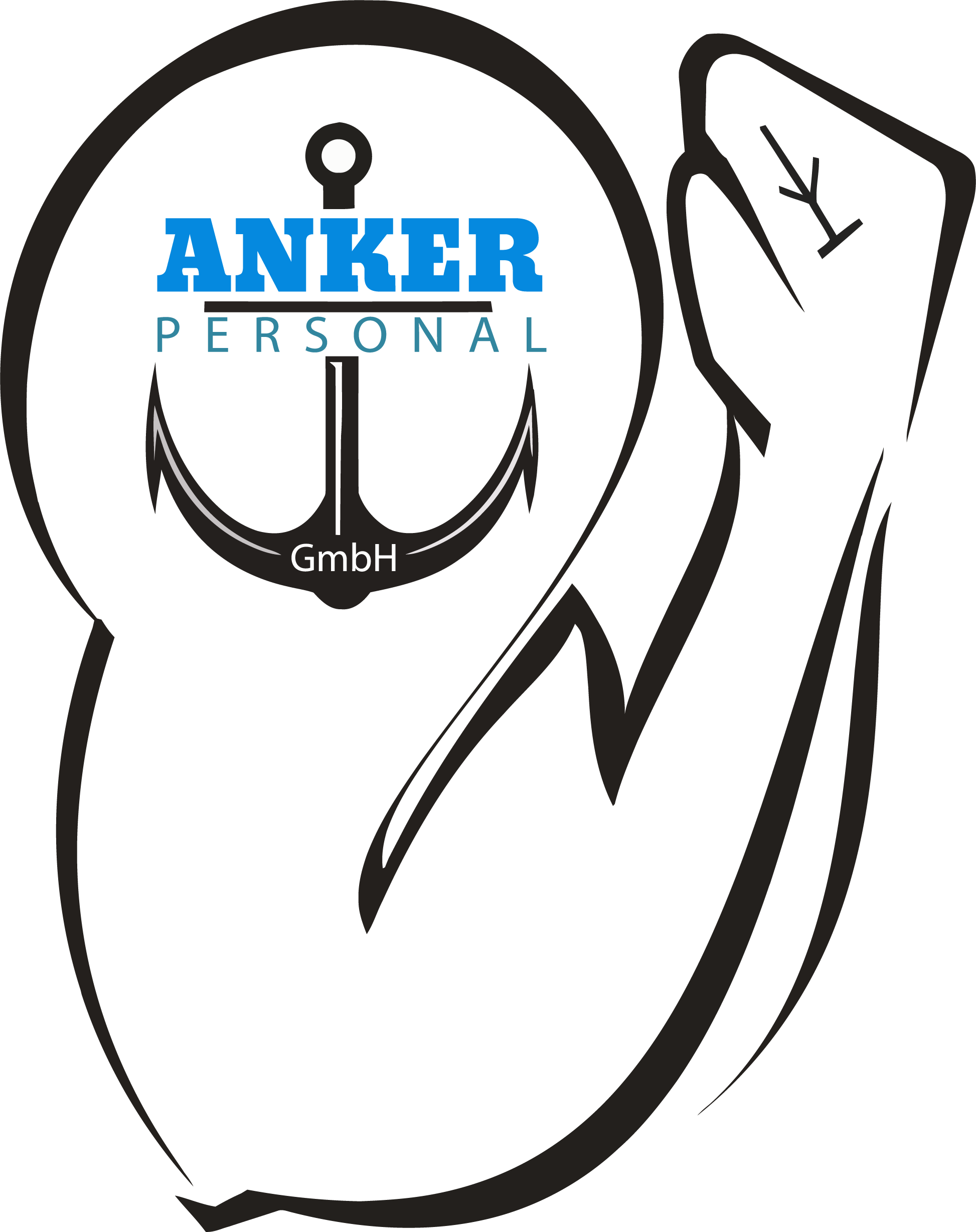 Dati del personaliInformazioni PersonaliInformazioni professionaliUltima tre datori di lavoroditta / Lugo	Lavorando come un	Data	 di	finoNome:Nome di battess.:Indrizzio:LuogoData di nasc:Tel. Privato:	Num. AHV:Nazionalita:Stato civile:  bambine:Autorizzat.Guadagno interm.          Si   No          Si   No          Si   NoImposta alla fonte?               Si   NoImposta alla fonte?               Si   NoImposta alla fonte?               Si   NoPatente di guida:		 Si	 NoPatente di guida:		 Si	 NoPatente di guida:		 Si	 NoPatente di guida:		 Si	 NoPatente di guida:		 Si	 NoMacchina:Macchina:Macchina:Macchina:Macchina:Macchina: Si     No Si     NoData della pross. vacanza: Data della pross. vacanza: Data della pross. vacanza: Data della pross. vacanza: Sono sani ?		 Si	 NoSono sani ?		 Si	 NoSono sani ?		 Si	 NoSono sani ?		 Si	 NoSono sani ?		 Si	 NoSe no, perché?Se no, perché?Se no, perché?Se no, perché?Che soffrono di problemi di dipendenza?Che soffrono di problemi di dipendenza?Che soffrono di problemi di dipendenza?Che soffrono di problemi di dipendenza?Che soffrono di problemi di dipendenza?Che soffrono di problemi di dipendenza?Che soffrono di problemi di dipendenza?Che soffrono di problemi di dipendenza?Che soffrono di problemi di dipendenza?Che soffrono di problemi di dipendenza? Si     No Si     NoSono una fedina penal?	  Si	 NoSono una fedina penal?	  Si	 NoSono una fedina penal?	  Si	 NoSono una fedina penal?	  Si	 NoSono una fedina penal?	  Si	 NoSe è cosi perché?Se è cosi perché?Se è cosi perché?Se è cosi perché?Initiare il lavoro Initiare il lavoro Initiare il lavoro Annunciato lavoro corrente?     Si     NoAnnunciato lavoro corrente?     Si     NoAnnunciato lavoro corrente?     Si     NoAnnunciato lavoro corrente?     Si     NoAnnunciato lavoro corrente?     Si     NoAnnunciato lavoro corrente?     Si     NoAnnunciato lavoro corrente?     Si     NoCome hai fatto trovarei?Come hai fatto trovarei?Come hai fatto trovarei?Come hai fatto trovarei?Come hai fatto trovarei?Come hai fatto trovarei?Come hai fatto trovarei?Attest. di salarioAttest. di salarioLavoro all’estero? Lavoro all’estero? Lavoro all’estero? Lavoro all’estero? Lavoro all’estero? Lavoro all’estero? Lavoro all’estero? Lavoro all’estero? Lavoro all’estero? Lavoro all’estero?  Si   No Si   NoRegione di lavoro.:Regione di lavoro.:Professione:Conosc. ParticolariLingueDiplomiReferenzeReferenze:Luogo, Data	firma